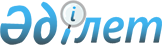 Солтүстік Қазақстан облысы Тайынша ауданы Зеленогай ауылдық округінің 2024 – 2026 жылдарға арналған бюджетін бекіту туралыСолтүстік Қазақстан облысы Тайынша ауданы мәслихатының 2023 жылғы 29 желтоқсандағы № 115/9 шешімі
      Ескерту. 01.01.2024 бастап қолданысқа еңгізіледі - осы шешімнің 5-тармағымен.
      Қазақстан Республикасы Бюджет кодексінің 9-1, 75-баптарына, "Қазақстан Республикасындағы жергілікті мемлекеттік басқару және өзін-өзі басқару туралы" Қазақстан Республикасы Заңының 6-бабына сәйкес, Солтүстік Қазақстан облысы Тайынша ауданының мәслихаты ШЕШІМ ҚАБЫЛДАДЫ:
      1. Солтүстік Қазақстан облысы Тайынша ауданы Зеленогай ауылдық округінің 2024 - 2026 жылдарға арналған бюджеті тиісінше осы шешімге 1, 2 және 3-қосымшаларға сәйкес, оның ішінде 2024 жылға мынадай көлемдерде бекітілсін:
      1) кірістер - 35124 мың теңге:
      салықтық түсімдер - 6800 мың теңге;
      салықтық емес түсімдер - 0 мың теңге;
      негізгі капиталды сатудан түсетін түсімдер - 0 мың теңге;
      трансферттер түсімі - 28324 мың теңге;
      2) шығындар – 35124 мың теңге;
      3) таза бюджеттік кредиттеу - 0 мың теңге:
      бюджеттік кредиттер - 0 мың теңге;
      бюджеттік кредиттерді өтеу - 0 мың теңге;
      4) қаржы активтерімен операциялар бойынша сальдо - 0 мың теңге:
      қаржы активтерін сатып алу - 0 мың теңге;
      мемлекеттің қаржы активтерін сатудан түсетін түсімдер - 0 мың теңге;
      5) бюджет тапшылығы (профициті) - 0 мың теңге;
      6) бюджет тапшылығын қаржыландыру (профицитін пайдалану) - 0 мың теңге:
      қарыздар түсімі - 0 мың теңге;
      қарыздарды өтеу - 0 мың теңге;
      бюджет қаражатының пайдаланылатын қалдықтары - 0 мың теңге. 
      2. Тайынша ауданы Зеленогай ауылдық округі бюджетінің кірістері Қазақстан Республикасы Бюджетіне сәйкес, мынадай салық түсімдері есебінен қалыптастырылатыны белгіленсін:
      аудандық маңызы бар қаланың, ауылдың, кенттің аумағында мемлекеттік кіріс органдарында тіркеу есебіне қою кезінде мәлімделген:
      дара кәсіпкер, жекеше нотариус, жеке сот орындаушысы, адвокат, кәсіпқой медиатор үшін – тұрған жері;
      қалған жеке тұлғалар үшін – тұрғылықты жері орналасқан жеке тұлғалар дербес салық салуға жататын кірістер бойынша жеке табыс салығы;
      аудандық маңызы бар қаланың, ауылдың, кенттің, ауылдық округтің аумағындағы осы салықты салу объектілері бойынша жеке тұлғалардың мүлкіне салынатын салық; 
      аудандық маңызы бар қаланың, ауылдың, кенттің аумағындағы жер учаскелері бойынша жеке және заңды тұлғалардан алынатын, елдi мекендер жерлерiне салынатын жер салығы;
      бірыңғай жер салығы; 
      көлік құралдары салығы:
      тұрғылықты жері ауылдардың аумағындағы жеке тұлғалардан;
      өздерінің құрылтай құжаттарында көрсетілетін тұрған жері ауылдардың аумағында орналасқан заңды тұлғалардан;
      жер учаскелерін пайдаланғаны үшін төлемақы. 
      3. Аудандық бюджеттен 2024 жылға арналған Зеленогай ауылдық округінің бюджетіне берілетін бюджеттік субвенция 28300 мың теңге сомасында белгіленсін.
      4. 2024 жылға арналған Зеленогай ауылдық округінің бюджетінде республикалық бюджеттен 24 мың теңге сомасында ағымдағы нысаналы трансферттер түсімі ескерілсін.
      5. Осы шешім 2024 жылғы 1 қаңтардан бастап қолданысқа енгізіледі. Солтүстік Қазақстан облысы Тайынша ауданы Зеленогай ауылдық округінің 2024 жылға арналған бюджеті Солтүстік Қазақстан облысы Тайынша ауданы Зеленогай ауылдық округінің 2025 жылға арналған бюджеті Солтүстік Қазақстан облысы Тайынша ауданы Зеленогай ауылдық округінің 2026 жылға арналған бюджеті
					© 2012. Қазақстан Республикасы Әділет министрлігінің «Қазақстан Республикасының Заңнама және құқықтық ақпарат институты» ШЖҚ РМК
				
      Солтүстік Қазақстан облысы Тайынша ауданымәслихатының төрағасы 

С. Бекшенов
Солтүстік Қазақстан облысыТайынша ауданы мәслихатының2023 жылғы 29 желтоқсандағы№ 115/9 шешіміне1-қосымша
Санаты
Санаты
Санаты
Атауы
Сомасы,
мың теңге
Сыныбы
Сыныбы
Атауы
Сомасы,
мың теңге
Кіші сыныбы
Атауы
Сомасы,
мың теңге
1) Кірістер
35124
1
Салықтық түсімдер
6800
01
табыс салығы
985
2
төлем көзінен салық салынбайтын табыстардын ұсталатын жеке табыс салығы.
985
04
Меншiкке салынатын салықтар
5772
1
Мүлiкке салынатын салықтар
193
3
Жер салығы
300
4
Көлiк құралдарына салынатын салық
5234
5
бірыңғай жер салығы
45
05
Ішкі салықтар тауарларға, жұмыстарға және қызметтерге
43
3
Табиғи және басқа ресурстарды пайдаланған үшін түсетін түсімдер
43
4
Трансферттердің түсімдері
28324
 02
Мемлекеттiк басқарудың жоғары тұрған органдарынан түсетiн трансферттер
28324
 3
Аудандардың (облыстық маңызы бар қаланың) бюджетінен трансферттер
28324
Функционалдық топ
Функционалдық топ
Функционалдық топ
Атауы
Бюджеттік 
бағдарламалардың әкімшісі
Бюджеттік 
бағдарламалардың әкімшісі
Атауы
Бағдарлама
Атауы
2) Шығындар
35124
01
Жалпы сипаттағы мемлекеттік қызметтер
28524
124
Аудандық маңызы бар қала, ауыл, кент, ауылдық округ әкімінің аппараты
28524
001
Аудандық маңызы бар қала, ауыл, кент, ауылдық округ әкімінің қызметін ету жқніндегі қызметтер 
28524
07
Тұрғын үй-коммуналдық шаруашылық
4800
Елді-мекендерді көркейту
4800
124
Аудандық маңызы бар қала, ауыл, кент, ауылдық округ әкімінің аппараты
4800
008
Елді мекендердегі көшелерді жарықтандыру
2300
009
Елді мекендердің санитариясын қамтамасыз ету
0
011
Елді мекендерді абаттандыру мен көгалдандыру
2500
08
Мәдениет, спорт, туризм және ақпараттық кеңістiк
1400
Мәдениет аласындағы қызмет
1400
124
Аудандық маңызы бар қала, ауыл, кент, ауылдық округ әкімінің аппараты
1400
006
Жергілікті деңгейде мәдени-демалыс жұмысын қолдау
1400
12
Көлiк және коммуникация
400
Автомобиль көлiгi
400
124
Аудандық маңызы бар қала, ауыл, кент, ауылдық округ әкімінің аппараты
400
013
Аудандық маңызы бар қалаларда, ауылдарда, кенттерде, ауылдық округтерде автомобиль жолдарының жұмыс істеуін қамтамасыз ету
400
3) Таза бюджеттік кредиттеу
0
Бюджеттік кредиттер
0
Санаты
Санаты
Санаты
Атауы
Сыныбы
Сыныбы
Атауы
Кіші сыныбы
Атауы
 5
Бюджеттік кредиттерді өтеу
0
 01
Бюджеттік кредиттерді өтеу
0
Функционалдық топ
Функционалдық топ
Функционалдық топ
Атауы
Бюджеттік бағдарламалардың әкімшісі
Бюджеттік бағдарламалардың әкімшісі
Атауы
Бағдарлама
Атауы
4) Қаржы активтерімен операциялар бойынша сальдо
0
Санаты 
Санаты 
Санаты 
Атауы
Атауы
Сыныбы
Сыныбы
Атауы
Кіші сыныбы
Атауы
6
Мемлекеттің қаржы активтерін сатудан түсетін түсімдер
0
01
Мемлекеттің қаржы активтерін сатудан түсетін түсімдер
0
5) Бюджет тапшылығы (профициті)
0
6) Бюджет тапшылығын қаржыландыру (профицитін пайдалану)
0
7
Қарыздар түсімдері
0
Функционалдық топ
Функционалдық топ
Функционалдық топ
Атауы
Бюджеттік бағдарламалардың әкімшісі
Бюджеттік бағдарламалардың әкімшісі
Атауы
Бағдарлама
Атауы
14
Борышқа қызмет көрсету
0
Борышқа қызмет көрсету
0
16
Қарыздарды өтеу
0
Қарыздарды өтеу
0
Санаты
Санаты
Санаты
Атауы
Сыныбы
Сыныбы
Атауы
Кіші сыныбы
Атауы
8
Бюджет қаражатының пайдаланылатын қалдықтары
0
01
Бюджет қаражаты қалдықтары
0
1
Бюджет қаражатының бос қалдықтары
0Солтүстік Қазақстан облысыТайынша ауданы мәслихатының2023 жылғы 29 желтоқсандағы№ 115/9 шешіміне2-қосымша
Санаты
Санаты
Санаты
Атауы
Сомасы,
мың теңге
Сыныбы
Сыныбы
Атауы
Сомасы,
мың теңге
Кіші сыныбы
Атауы
Сомасы,
мың теңге
1) Кірістер
36300
1
Салықтық түсімдер
7200
01
табыс салығы
1300
2
төлем көзінен салық салынбайтын табыстардын ұсталатын жеке табыс салығы.
1300
04
Меншiкке салынатын салықтар
5852
1
Мүлiкке салынатын салықтар
212
3
Жер салығы
298
4
Көлiк құралдарына салынатын салық
5292
5
бірыңғай жер салығы
50
05
Ішкі салықтар тауарларға, жұмыстарға және қызметтерге
48
3
Табиғи және басқа ресурстарды пайдаланған үшін түсетін түсімдер
48
4
Трансферттердің түсімдері
29100
 02
Мемлекеттiк басқарудың жоғары тұрған органдарынан түсетiн трансферттер
29100
 3
Аудандардың (облыстық маңызы бар қаланың) бюджетінен трансферттер
29100
Функционалдық топ
Функционалдық топ
Функционалдық топ
Атауы
Бюджеттік 
бағдарламалардың әкімшісі
Бюджеттік 
бағдарламалардың әкімшісі
Атауы
Бағдарлама
Атауы
2) Шығындар
36300
01
Жалпы сипаттағы мемлекеттік қызметтер
24900
124
Аудандық маңызы бар қала, ауыл, кент, ауылдық округ әкімінің аппараты
24900
001
Аудандық маңызы бар қала, ауыл, кент, ауылдық округ әкімінің қызметін ету жқніндегі қызметтер 
24900
07
Тұрғын үй-коммуналдық шаруашылық
5000
Елді-мекендерді көркейту
5000
124
Аудандық маңызы бар қала, ауыл, кент, ауылдық округ әкімінің аппараты
5000
008
Елді мекендердегі көшелерді жарықтандыру
2400
009
Елді мекендердің санитариясын қамтамасыз ету
0
011
Елді мекендерді абаттандыру мен көгалдандыру
2600
08
Мәдениет, спорт, туризм және ақпараттық кеңістiк
1400
Мәдениет аласындағы қызмет
1400
124
Аудандық маңызы бар қала, ауыл, кент, ауылдық округ әкімінің аппараты
1400
006
Жергілікті деңгейде мәдени-демалыс жұмысын қолдау
1400
12
Көлiк және коммуникация
500
Автомобиль көлiгi
500
124
Аудандық маңызы бар қала, ауыл, кент, ауылдық округ әкімінің аппараты
500
013
Аудандық маңызы бар қалаларда, ауылдарда, кенттерде, ауылдық округтерде автомобиль жолдарының жұмыс істеуін қамтамасыз ету
500
3) Таза бюджеттік кредиттеу
0
Бюджеттік кредиттер
0
Санаты
Санаты
Санаты
Атауы
Сыныбы
Сыныбы
Атауы
Кіші сыныбы
Атауы
 5
Бюджеттік кредиттерді өтеу
0
 01
Бюджеттік кредиттерді өтеу
0
Функционалдық топ
Функционалдық топ
Функционалдық топ
Атауы
Бюджеттік бағдарламалардың әкімшісі
Бюджеттік бағдарламалардың әкімшісі
Атауы
Бағдарлама
Атауы
4) Қаржы активтерімен операциялар бойынша сальдо
0
Санаты 
Санаты 
Санаты 
Атауы
Атауы
Сыныбы
Сыныбы
Атауы
Кіші сыныбы
Атауы
6
Мемлекеттің қаржы активтерін сатудан түсетін түсімдер
0
01
Мемлекеттің қаржы активтерін сатудан түсетін түсімдер
0
5) Бюджет тапшылығы (профициті)
0
6) Бюджет тапшылығын қаржыландыру (профицитін пайдалану)
0
7
Қарыздар түсімдері
0
Функционалдық топ
Функционалдық топ
Функционалдық топ
Атауы
Бюджеттік бағдарламалардың әкімшісі
Бюджеттік бағдарламалардың әкімшісі
Атауы
Бағдарлама
Атауы
14
Борышқа қызмет көрсету
0
Борышқа қызмет көрсету
0
16
Қарыздарды өтеу
0
Қарыздарды өтеу
0
Санаты
Санаты
Санаты
Атауы
Сыныбы
Сыныбы
Атауы
Кіші сыныбы
Атауы
8
Бюджет қаражатының пайдаланылатын қалдықтары
0
01
Бюджет қаражаты қалдықтары
0
1
Бюджет қаражатының бос қалдықтары
0Солтүстік Қазақстан облысыТайынша ауданы мәслихатының2023 жылғы 29 желтоқсандағы№ 115/9 шешіміне3-қосымша
Санаты
Санаты
Санаты
Атауы
Сомасы,
мың теңге
Сыныбы
Сыныбы
Атауы
Сомасы,
мың теңге
Кіші сыныбы
Атауы
Сомасы,
мың теңге
1) Кірістер
36800
1
Салықтық түсімдер
7500
01
табыс салығы
1600
2
төлем көзінен салық салынбайтын табыстардын ұсталатын жеке табыс салығы.
1600
04
Меншiкке салынатын салықтар
5848
1
Мүлiкке салынатын салықтар
230
3
Жер салығы
303
4
Көлiк құралдарына салынатын салық
5178
5
бірыңғай жер салығы
137
05
Ішкі салықтар тауарларға, жұмыстарға және қызметтерге
52
3
Табиғи және басқа ресурстарды пайдаланған үшін түсетін түсімдер
52
4
Трансферттердің түсімдері
29300
 02
Мемлекеттiк басқарудың жоғары тұрған органдарынан түсетiн трансферттер
29300
 3
Аудандардың (облыстық маңызы бар қаланың) бюджетінен трансферттер
29300
Функционалдық топ
Функционалдық топ
Функционалдық топ
Атауы
Бюджеттік бағдарламалардың әкімшісі
Бюджеттік бағдарламалардың әкімшісі
Атауы
Бағдарлама
Атауы
2) Шығындар
36800
01
Жалпы сипаттағы мемлекеттік қызметтер
29500
124
Аудандық маңызы бар қала, ауыл, кент, ауылдық округ әкімінің аппараты
29500
001
Аудандық маңызы бар қала, ауыл, кент, ауылдық округ әкімінің қызметін ету жқніндегі қызметтер 
29500
07
Тұрғын үй-коммуналдық шаруашылық
5200
3
Елді-мекендерді көркейту
5200
124
Аудандық маңызы бар қала, ауыл, кент, ауылдық округ әкімінің аппараты
5200
008
Елді мекендердегі көшелерді жарықтандыру
2500
009
Елді мекендердің санитариясын қамтамасыз ету
0
011
Елді мекендерді абаттандыру мен көгалдандыру
2700
08
Мәдениет, спорт, туризм және ақпараттық кеңістiк
1500
Мәдениет аласындағы қызмет
1500
124
Аудандық маңызы бар қала, ауыл, кент, ауылдық округ әкімінің аппараты
1500
006
Жергілікті деңгейде мәдени - демалыс жұмысын қолдау
1500
12
Көлiк және коммуникация
600
Автомобиль көлiгi
600
124
Аудандық маңызы бар қала, ауыл, кент, ауылдық округ әкімінің аппараты
600
013
Аудандық маңызы бар қалаларда, ауылдарда, кенттерде, ауылдық округтерде автомобиль жолдарының жұмыс істеуін қамтамасыз ету
600
3) Таза бюджеттік кредиттеу
0
Бюджеттік кредиттер
0
Санаты
Санаты
Санаты
Атауы
Сыныбы
Сыныбы
Атауы
Кіші сыныбы
Атауы
 5
Бюджеттік кредиттерді өтеу
0
 01
Бюджеттік кредиттерді өтеу
0
Функционалдық топ
Функционалдық топ
Функционалдық топ
Атауы
Бюджеттік бағдарламалардың әкімшісі
Бюджеттік бағдарламалардың әкімшісі
Атауы
Бағдарлама
Атауы
4) Қаржы активтерімен операциялар бойынша сальдо
0
Санаты 
Санаты 
Санаты 
Атауы
Атауы
Сыныбы
Сыныбы
Атауы
Кіші сыныбы
Атауы
6
Мемлекеттің қаржы активтерін сатудан түсетін түсімдер
0
01
Мемлекеттің қаржы активтерін сатудан түсетін түсімдер
0
5) Бюджет тапшылығы (профициті)
0
6) Бюджет тапшылығын қаржыландыру (профицитін пайдалану)
0
7
Қарыздар түсімдері
0
Функционалдық топ
Функционалдық топ
Функционалдық топ
Атауы
Бюджеттік бағдарламалардың әкімшісі
Бюджеттік бағдарламалардың әкімшісі
Атауы
Бағдарлама
Атауы
14
Борышқа қызмет көрсету
0
Борышқа қызмет көрсету
0
16
Қарыздарды өтеу
0
Қарыздарды өтеу
0
Санаты
Санаты
Санаты
Атауы
Сыныбы
Сыныбы
Атауы
Кіші сыныбы
Атауы
8
Бюджет қаражатының пайдаланылатын қалдықтары
0
01
Бюджет қаражаты қалдықтары
0
1
Бюджет қаражатының бос қалдықтары
0